3x - 2 = -5Solve and Check your workSolve and check your workSolve and Check your workSolve and check your workDefine a number, write an equation and solve.Twelve decreased by twice a number is -7.  Find the number.A waitress earns $25 for showing up for her shift.   She then earns $2.50 for each hour she works.  Write an open sentence to represent how much she makes during a shift at work. Then use this replacement set for hours worked to find the solution set for money earned.   Replacement Set {4, 6, 10, 12}Consecutive integers can be found by using x to represent the first number and (x+1) to represent the second number and so on.Find four consecutive integers whose sum is 86.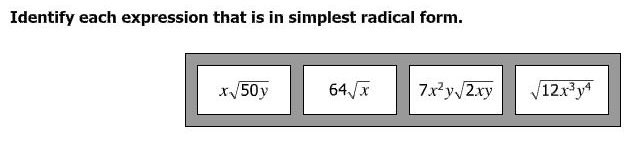 